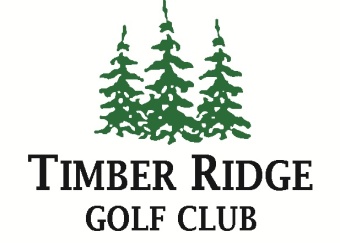 2018 Early Payment IncentivesHusband and Wife MembershipIf paid by January 1st 2018	$1200		Plus 4 18-hole guest passes including cartIf paid by February 1st 2018	$1225		Plus 3 18-hole guest passes including cartIf paid by March 1st 2018	$1250		Plus 2 18-hole guest passes including cartSingle Membership (25 and older)If paid by January 1st 2018	$795		Plus 3 18-hole guest passes including cartIf paid by February 1st 2018	$815		Plus 2 18-hole guest passes including cartIf paid by March 1st 2018	$835		Plus 1 18-hole guest pass including cartSingle Membership (24 and under)If paid by January 1st 2018	$570		Plus 3 18-hole guest passes including cartIf paid by February 1st 2018	$590		Plus 2 18-hole guest passes including cartIf paid by March 1st 2018	$610		Plus 1 18-hole guest pass including cartHusband and Wife Cart RentalIf paid by January 1st 2018	$605If paid by February 1st 2018	$620If paid by March 1st 2018	$635Single Cart RentalIf paid by January 1st 2018	$405	If paid by February 1st 2018	$420If paid by March 1st 2018	$435Homeowner Trail FeeIf paid by January 1st 2018	$405If paid by February 1st 2018	$420If paid by March 1st 2018	$435